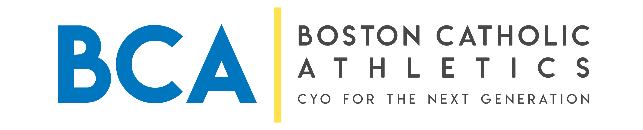 Collaborative Team Petition FormParishes currently participating in the Archdiocesan Pastoral Plan, Disciples in Mission, have an option to enter a Collaborative Team.Guidelines to entering a team are as follows:As of September 2021, parishes must be participating in an active Phase of the Pastoral Plan.A letter or email from the pastor of the collaborative explaining the desire and need for a collaborative team. Open invitation to all youth via the bulletins and websites of all parishes in the collaborative inviting them to play Boston Catholic Athletics (CYO) basketball and no players will be “cut”. If necessary, an additional team(s) is to be added to accommodate all those who register.Boston Catholic Athletics (CYO) athletic directors and coaches will be encouraged to attend one of the Forming Disciples in Mission Trainings but must attend a Play Like A Champion Clinic. Coaches must be certified by December 1st. All parishes seeking to enter a Collaborative team are asked to fill out the “Collaborative Petition Form,” along with supporting documents, and send to: Please send a copy to your local Area Coordinator too. This information must be submitted no later than November 8 each year.Petition for Parish Collaborative TeamDate:   	Please type or print clearly. This form must be completed and submitted to the Area Coordinator before November 8, 2021 PARISH INFORMATIONName of Collaborative ______________________________________________________Main Address of Collaborative ________________________________________________Other Parishes/Town in Collaborative ___________________________________________		                           ______________________________________________________		                           ______________________________________________________Area/Division of Team __________________________________Pastor’s Name _________________________________________Athletic Director/s’ Names _______________________________			       ________________________________Please attach:Pastor’s letter explaining the need and desire for a collaborative team/s.Communication of open invitation (no one gets cut) in parish bulletins. Pastor’s Signature ________________________________   Date ___________